"ПРОЕКТмежевания территории муниципального образования "Город Архангельск" в границах ул. Ярославской, ул. Кедрова, ул. Советской и ул. Мещерского площадью 4,3161 гаI. Основная часть проекта межевания территории1. Текстовая часть проекта межевания территории1. Перечень и сведения о площади образуемых земельных участков, 
в том числе возможные способы их образованияПри анализе исходной документации выявлено, что проектируемые земельные участки, расположенные в границах в границах ул. Ярославской, 
ул. Кедрова, ул. Советской и ул. Мещерского, будут сформированы  
на территории, в отношении которой подготовлен проект планировки района "Соломбала" муниципального образования "Город Архангельск", утвержденный распоряжением Главы муниципального образования "Город Архангельск" от 6 сентября 2015 года № 2544р (с изменениями).Категория земель территории, в границах которой разрабатывается проект межевания территории – земли населенных пунктов. Перечень и сведения о площади образуемых земельных участков представлены в таблице № 1, каталог координат образуемых земельных участков – в таблице № 2.Таблица № 1Таблица № 22. Перечень и площади образуемых земельных участков, которые будут отнесены к территориям общего пользования или имуществу общего пользования, в том числе в отношении которых предполагается резервирование и (или) изъятие для государственных или муниципальных нуждИнформация не отображается в связи с отсутствием земельных участков, которые будут отнесены к территориям общего пользования.3. Вид разрешенного использования образуемых земельных участков 
в соответствии с проектом планировки территорииВиды разрешенного использования образуемых земельных участков 
в соответствии с проектом планировки территории представлены в таблице 
№ 3.Таблица № 34. Целевое назначение лесов, вид (виды) разрешенного использования лесного участка, количественные и качественные характеристики лесного участка, сведения о нахождении лесного участка в границах особо защитных участков лесовИнформация о целевом назначении лесов, виде разрешенного использования лесного участка, количественные и качественные характеристики лесного участка, сведения о нахождении лесного участка 
в границах особо защитных участков лесов в данном проекте не отображается 
в связи с отсутствием в границах проектирования лесных участков.5. Сведения о границах территории, в отношении которой утвержден проект межевания, содержащие перечень координат характерных точек этих границ в системе координат, используемой для ведения Единого государственного реестра недвижимостиСведения о границах территории, в отношении которой утвержден проект межевания, содержащие перечень координат характерных точек этих границ 
в системе координат, используемой для ведения Единого государственного реестра недвижимости, приведены в таблице № 4. Координаты характерных точек границ территории, в отношении которой утвержден проект межевания, определяются в соответствии с требованиями к точности определения координат характерных точек границ, установленных в соответствии 
с Градостроительным кодексом Российской Федерации для территориальных зон.Таблица № 42. Чертежи межевания территорииГрафическая часть основной части проекта межевания территории выполнена в составе следующего чертежа:чертеж межевания территории с указанием границ образуемых 
и изменяемых земельных участков (масштаб 1:1500) представлен в приложении  к настоящему проекту межевания._________ ".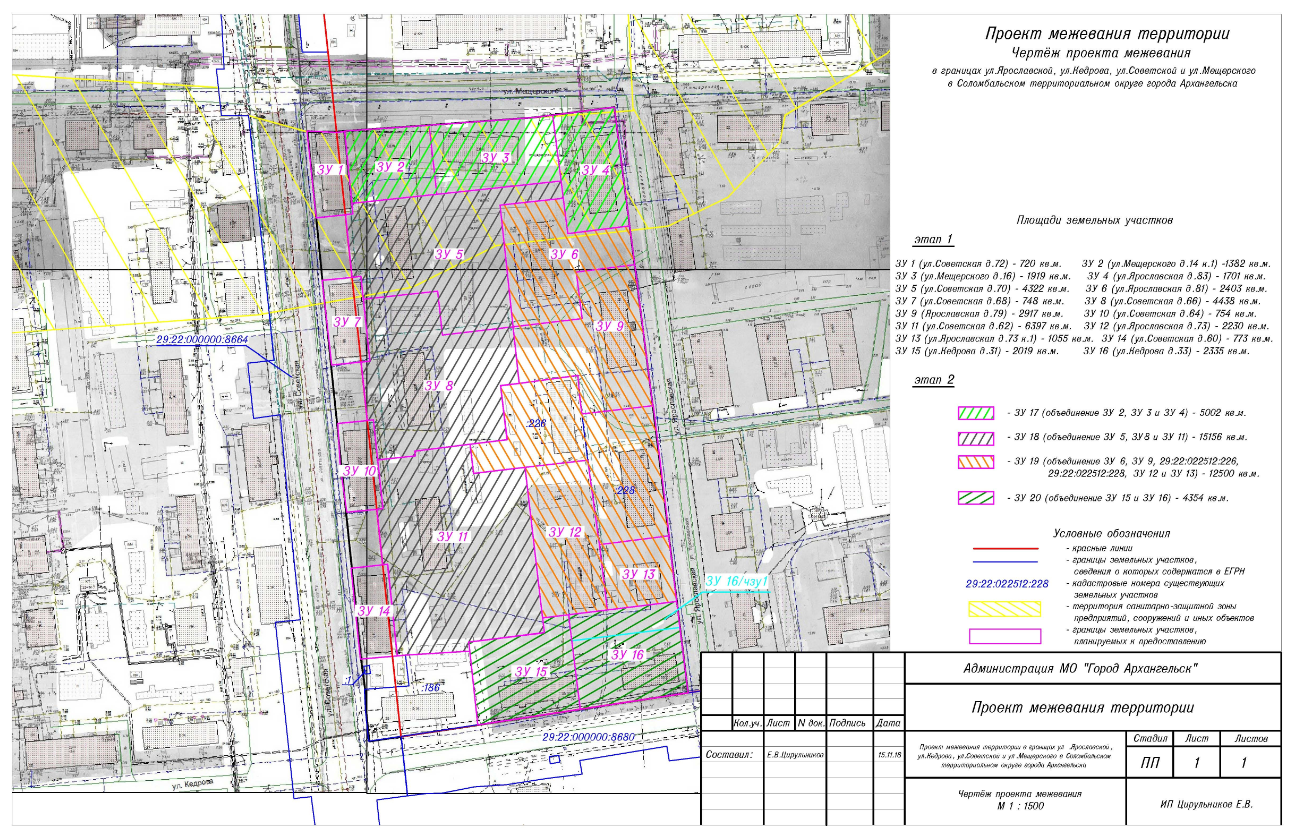 ПРИЛОЖЕНИЕ к распоряжению Главыгородского округа"Город Архангельск"от 3 июля 2024 г. № 3432рПроектируемый земельный участок, обозначениеПроектная площадьИсходные характеристики1 этап29:22:022512:ЗУ1720 кв. мЗемли государственной собственности29:22:022512:ЗУ21 382 кв. мЗемли государственной собственности29:22:022512:ЗУ31 916 кв. мЗемли государственной собственности29:22:022512:ЗУ41 659 кв. мЗемли государственной собственности29:22:022512:ЗУ54 322 кв. мЗемли государственной собственности29:22:022512:ЗУ62 403 кв. мЗемли государственной собственности29:22:022512:ЗУ7748 кв. мЗемли государственной собственности29:22:022512:ЗУ84 438 кв. мЗемли государственной собственности29:22:022512:ЗУ92 917 кв. мЗемли государственной собственности29:22:022512:ЗУ10754 кв. мЗемли государственной собственности29:22:022512:ЗУ116 397 кв. мЗемли государственной собственности29:22:022512:ЗУ122 230 кв. мЗемли государственной собственности29:22:022512:ЗУ131 055 кв. мЗемли государственной собственности29:22:022512:ЗУ14773 кв. мЗемли государственной собственности29:22:022512:ЗУ152 019 кв. мЗемли государственной собственности29:22:022512:ЗУ162 335 кв. мЗемли государственной собственности2 этап2 этап2 этап29:22:022512:ЗУ174 957 кв. м29:22:022512:ЗУ229:22:022512:ЗУ329:22:022512:ЗУ429:22:022512:ЗУ1815 156 кв. м29:22:022512:ЗУ529:22:022512:ЗУ829:22:022512:ЗУ11 29:22:022512:ЗУ1912 500 кв. м29:22:022512:ЗУ629:22:022512:ЗУ929:22:022512:22629:22:022512:22829:22:022512:ЗУ1229:22:022512:ЗУ1329:22:022512:ЗУ204354 кв. м29:22:022512:ЗУ1529:22:022512:ЗУ16Проектируемый земельный участок, обозначениеКоординатыКоординатыКоординатыКоординатыКоординатыПроектируемый земельный участок, обозначениеXXXYY1 этап1 этап1 этап1 этап1 этап1 этап29:22:022512:ЗУ1656969,13656969,13656969,132518812,842518812,8429:22:022512:ЗУ1656969,10656969,10656969,102518827,072518827,0729:22:022512:ЗУ1656969,86656969,86656969,862518830,852518830,8529:22:022512:ЗУ1656935,47656935,47656935,472518835,662518835,6629:22:022512:ЗУ1656930,39656930,39656930,392518836,372518836,3729:22:022512:ЗУ1656929,89656929,89656929,892518832,772518832,7729:22:022512:ЗУ1656927,87656927,87656927,872518818,872518818,8729:22:022512:ЗУ1656969,13656969,13656969,132518812,842518812,8429:22:022512:ЗУ229:22:022512:ЗУ229:22:022512:ЗУ2656969,862518830,852518830,8529:22:022512:ЗУ229:22:022512:ЗУ229:22:022512:ЗУ2656974,232518871,172518871,1729:22:022512:ЗУ229:22:022512:ЗУ229:22:022512:ЗУ2656941,332518876,022518876,0229:22:022512:ЗУ229:22:022512:ЗУ229:22:022512:ЗУ2656935,472518835,662518835,6629:22:022512:ЗУ329:22:022512:ЗУ329:22:022512:ЗУ3656974,232518871,172518871,1729:22:022512:ЗУ329:22:022512:ЗУ329:22:022512:ЗУ3656980,702518930,012518930,0129:22:022512:ЗУ329:22:022512:ЗУ329:22:022512:ЗУ3656949,932518935,172518935,1729:22:022512:ЗУ329:22:022512:ЗУ329:22:022512:ЗУ3656941,332518876,022518876,0229:22:022512:ЗУ329:22:022512:ЗУ329:22:022512:ЗУ3656969,862518830,852518830,8529:22:022512:ЗУ429:22:022512:ЗУ429:22:022512:ЗУ4656980,702518930,012518930,0129:22:022512:ЗУ429:22:022512:ЗУ429:22:022512:ЗУ4656983,972518959,642518959,6429:22:022512:ЗУ429:22:022512:ЗУ429:22:022512:ЗУ4656929,752518968,732518968,7329:22:022512:ЗУ429:22:022512:ЗУ429:22:022512:ЗУ4656924,962518939,362518939,3629:22:022512:ЗУ429:22:022512:ЗУ429:22:022512:ЗУ4656941,672518936,562518936,5629:22:022512:ЗУ429:22:022512:ЗУ429:22:022512:ЗУ4656949,932518935,172518935,1729:22:022512:ЗУ429:22:022512:ЗУ429:22:022512:ЗУ4656980,702518930,012518930,0129:22:022512:ЗУ529:22:022512:ЗУ529:22:022512:ЗУ5656935,472518835,662518835,6629:22:022512:ЗУ529:22:022512:ЗУ529:22:022512:ЗУ5656941,332518876,022518876,0229:22:022512:ЗУ529:22:022512:ЗУ529:22:022512:ЗУ5656949,932518935,172518935,1729:22:022512:ЗУ529:22:022512:ЗУ529:22:022512:ЗУ5656941,672518936,562518936,5629:22:022512:ЗУ529:22:022512:ЗУ529:22:022512:ЗУ5656937,302518906,512518906,5129:22:022512:ЗУ529:22:022512:ЗУ529:22:022512:ЗУ5656879,412518914,922518914,9229:22:022512:ЗУ529:22:022512:ЗУ529:22:022512:ЗУ5656874,152518881,282518881,2829:22:022512:ЗУ529:22:022512:ЗУ529:22:022512:ЗУ5656894,932518878,262518878,2629:22:022512:ЗУ529:22:022512:ЗУ529:22:022512:ЗУ5656889,782518842,802518842,8029:22:022512:ЗУ529:22:022512:ЗУ529:22:022512:ЗУ5656900,632518841,232518841,2329:22:022512:ЗУ529:22:022512:ЗУ529:22:022512:ЗУ5656900,032518837,112518837,1129:22:022512:ЗУ529:22:022512:ЗУ529:22:022512:ЗУ5656929,892518832,772518832,7729:22:022512:ЗУ529:22:022512:ЗУ529:22:022512:ЗУ5656930,392518836,372518836,3729:22:022512:ЗУ529:22:022512:ЗУ529:22:022512:ЗУ5656935,472518835,662518835,6629:22:022512:ЗУ629:22:022512:ЗУ629:22:022512:ЗУ6656937,302518906,512518906,5129:22:022512:ЗУ629:22:022512:ЗУ629:22:022512:ЗУ6656941,672518936,562518936,5629:22:022512:ЗУ629:22:022512:ЗУ629:22:022512:ЗУ6656924,962518939,362518939,3629:22:022512:ЗУ629:22:022512:ЗУ629:22:022512:ЗУ6656929,752518968,732518968,7329:22:022512:ЗУ629:22:022512:ЗУ629:22:022512:ЗУ6656911,342518971,822518971,8229:22:022512:ЗУ629:22:022512:ЗУ629:22:022512:ЗУ6656906,702518944,142518944,1429:22:022512:ЗУ629:22:022512:ЗУ629:22:022512:ЗУ6656884,542518947,772518947,7729:22:022512:ЗУ629:22:022512:ЗУ629:22:022512:ЗУ6656879,412518914,922518914,9229:22:022512:ЗУ629:22:022512:ЗУ629:22:022512:ЗУ6656937,302518906,512518906,5129:22:022512:ЗУ729:22:022512:ЗУ729:22:022512:ЗУ7656898,112518822,872518822,8729:22:022512:ЗУ729:22:022512:ЗУ729:22:022512:ЗУ7656900,032518837,112518837,1129:22:022512:ЗУ729:22:022512:ЗУ729:22:022512:ЗУ7656900,632518841,232518841,2329:22:022512:ЗУ729:22:022512:ЗУ729:22:022512:ЗУ7656889,782518842,802518842,8029:22:022512:ЗУ729:22:022512:ЗУ729:22:022512:ЗУ7656860,482518847,062518847,0629:22:022512:ЗУ729:22:022512:ЗУ729:22:022512:ЗУ7656859,882518842,942518842,9429:22:022512:ЗУ729:22:022512:ЗУ729:22:022512:ЗУ7656857,912518828,942518828,9429:22:022512:ЗУ729:22:022512:ЗУ729:22:022512:ЗУ7656898,112518822,872518822,87 29:22:022512:ЗУ8 29:22:022512:ЗУ8 29:22:022512:ЗУ8656889,782518842,802518842,80 29:22:022512:ЗУ8 29:22:022512:ЗУ8 29:22:022512:ЗУ8656894,932518878,262518878,26 29:22:022512:ЗУ8 29:22:022512:ЗУ8 29:22:022512:ЗУ8656874,152518881,282518881,28 29:22:022512:ЗУ8 29:22:022512:ЗУ8 29:22:022512:ЗУ8656879,412518914,922518914,92656852,54656852,542518918,822518918,82656851,01656851,012518910,052518910,05656825,42656825,422518914,002518914,00656822,57656822,572518896,482518896,48656818,29656818,292518870,192518870,19656815,99656815,992518870,522518870,52656813,39656813,392518852,662518852,66656832,46656832,462518849,892518849,89656832,04656832,042518846,982518846,98656859,88656859,882518842,942518842,94656860,48656860,482518847,062518847,06656889,78656889,782518842,802518842,8029:22:022512:ЗУ929:22:022512:ЗУ9656879,41656879,412518914,922518914,9229:22:022512:ЗУ929:22:022512:ЗУ9656884,54656884,542518947,772518947,7729:22:022512:ЗУ929:22:022512:ЗУ9656906,70656906,702518944,142518944,1429:22:022512:ЗУ929:22:022512:ЗУ9656911,34656911,342518971,822518971,8229:22:022512:ЗУ929:22:022512:ЗУ9656844,28656844,282518983,062518983,0629:22:022512:ЗУ929:22:022512:ЗУ9656839,05656839,052518949,372518949,3729:22:022512:ЗУ929:22:022512:ЗУ9656848,23656848,232518947,832518947,8329:22:022512:ЗУ929:22:022512:ЗУ9656857,42656857,422518946,782518946,7829:22:022512:ЗУ929:22:022512:ЗУ9656852,54656852,542518918,822518918,8229:22:022512:ЗУ929:22:022512:ЗУ9656879,41656879,412518914,922518914,9229:22:022512:ЗУ1029:22:022512:ЗУ10656830,08656830,082518832,892518832,8929:22:022512:ЗУ1029:22:022512:ЗУ10656832,04656832,042518846,982518846,9829:22:022512:ЗУ1029:22:022512:ЗУ10656832,46656832,462518849,892518849,8929:22:022512:ЗУ1029:22:022512:ЗУ10656813,39656813,392518852,662518852,6629:22:022512:ЗУ1029:22:022512:ЗУ10656790,21656790,212518856,032518856,0329:22:022512:ЗУ1029:22:022512:ЗУ10656789,79656789,792518853,122518853,1229:22:022512:ЗУ1029:22:022512:ЗУ10656787,89656787,892518838,892518838,8929:22:022512:ЗУ1029:22:022512:ЗУ10656809,97656809,972518834,862518834,8629:22:022512:ЗУ1029:22:022512:ЗУ10656830,08656830,082518832,892518832,8929:22:022512:ЗУ1129:22:022512:ЗУ11656813,39656813,392518852,662518852,6629:22:022512:ЗУ1129:22:022512:ЗУ11656815,99656815,992518870,522518870,5229:22:022512:ЗУ1129:22:022512:ЗУ11656818,29656818,292518870,192518870,1929:22:022512:ЗУ1129:22:022512:ЗУ11656822,57656822,572518896,482518896,4829:22:022512:ЗУ1129:22:022512:ЗУ11656808,68656808,682518898,622518898,6229:22:022512:ЗУ1129:22:022512:ЗУ11656812,49656812,492518923,222518923,2229:22:022512:ЗУ1129:22:022512:ЗУ11656740,87656740,872518934,322518934,3229:22:022512:ЗУ1129:22:022512:ЗУ11656733,86656733,862518935,402518935,4029:22:022512:ЗУ1129:22:022512:ЗУ11656727,95656727,952518899,412518899,4129:22:022512:ЗУ1129:22:022512:ЗУ11656723,72656723,722518900,102518900,1029:22:022512:ЗУ1129:22:022512:ЗУ11656720,61656720,612518869,492518869,4929:22:022512:ЗУ1129:22:022512:ЗУ11656720,12656720,122518865,582518865,5829:22:022512:ЗУ1129:22:022512:ЗУ11656763,64656763,642518859,252518859,2529:22:022512:ЗУ1129:22:022512:ЗУ11656763,31656763,312518856,972518856,9729:22:022512:ЗУ1129:22:022512:ЗУ11656789,79656789,792518853,122518853,1229:22:022512:ЗУ1129:22:022512:ЗУ11656790,21656790,212518856,032518856,0329:22:022512:ЗУ1129:22:022512:ЗУ11656813,39656813,392518852,662518852,6629:22:022512:ЗУ1229:22:022512:ЗУ12656812,49656812,492518923,222518923,2229:22:022512:ЗУ1229:22:022512:ЗУ12656817,11656817,112518953,052518953,0529:22:022512:ЗУ1229:22:022512:ЗУ12656777,01656777,012518960,092518960,09656745,85656745,852518965,13656742,87656742,872518946,70656740,87656740,872518934,32656812,49656812,492518923,22 29:22:022512:ЗУ13 29:22:022512:ЗУ13 29:22:022512:ЗУ13656777,01656777,012518960,09 29:22:022512:ЗУ13 29:22:022512:ЗУ13 29:22:022512:ЗУ13656782,36656782,362518993,08 29:22:022512:ЗУ13 29:22:022512:ЗУ13 29:22:022512:ЗУ13656751,19656751,192518998,12 29:22:022512:ЗУ13 29:22:022512:ЗУ13 29:22:022512:ЗУ13656745,85656745,852518965,13 29:22:022512:ЗУ13 29:22:022512:ЗУ13 29:22:022512:ЗУ13656777,01656777,012518960,0929:22:022512:ЗУ1429:22:022512:ЗУ1429:22:022512:ЗУ14656761,09656761,092518841,9329:22:022512:ЗУ1429:22:022512:ЗУ1429:22:022512:ЗУ14656763,31656763,312518856,9729:22:022512:ЗУ1429:22:022512:ЗУ1429:22:022512:ЗУ14656763,64656763,642518859,2829:22:022512:ЗУ1429:22:022512:ЗУ1429:22:022512:ЗУ14656720,12656720,122518865,5829:22:022512:ЗУ1429:22:022512:ЗУ1429:22:022512:ЗУ14656717,91656717,912518847,9429:22:022512:ЗУ1429:22:022512:ЗУ1429:22:022512:ЗУ14656761,09656761,092518841,9329:22:022512:ЗУ1529:22:022512:ЗУ1529:22:022512:ЗУ15656727,95656727,952518899,4129:22:022512:ЗУ1529:22:022512:ЗУ1529:22:022512:ЗУ15656733,86656733,862518935,4029:22:022512:ЗУ1529:22:022512:ЗУ1529:22:022512:ЗУ15656740,87656740,872518934,3229:22:022512:ЗУ1529:22:022512:ЗУ1529:22:022512:ЗУ15656742,87656742,872518946,7029:22:022512:ЗУ1529:22:022512:ЗУ1529:22:022512:ЗУ15656730,48656730,482518948,7029:22:022512:ЗУ1529:22:022512:ЗУ1529:22:022512:ЗУ15656697,88656697,882518953,9729:22:022512:ЗУ1529:22:022512:ЗУ1529:22:022512:ЗУ15656688,52656688,522518905,3129:22:022512:ЗУ1529:22:022512:ЗУ1529:22:022512:ЗУ15656688,69656688,692518905,2929:22:022512:ЗУ1529:22:022512:ЗУ1529:22:022512:ЗУ15656723,72656723,722518900,1029:22:022512:ЗУ1529:22:022512:ЗУ1529:22:022512:ЗУ15656727,95656727,952518899,4129:22:022512:ЗУ1629:22:022512:ЗУ1629:22:022512:ЗУ16656742,87656742,872518946,7029:22:022512:ЗУ1629:22:022512:ЗУ1629:22:022512:ЗУ16656745,85656745,852518965,1329:22:022512:ЗУ1629:22:022512:ЗУ1629:22:022512:ЗУ16656751,19656751,192518998,1229:22:022512:ЗУ1629:22:022512:ЗУ1629:22:022512:ЗУ16656738,83656738,832519000,1229:22:022512:ЗУ1629:22:022512:ЗУ1629:22:022512:ЗУ16656707,71656707,712519005,1629:22:022512:ЗУ1629:22:022512:ЗУ1629:22:022512:ЗУ16656697,88656697,882518953,9729:22:022512:ЗУ1629:22:022512:ЗУ1629:22:022512:ЗУ16656730,48656730,482518948,7029:22:022512:ЗУ1629:22:022512:ЗУ1629:22:022512:ЗУ16656742,87656742,872518946,702 этап2 этап2 этап2 этап2 этап2 этап29:22:022512:ЗУ1729:22:022512:ЗУ1729:22:022512:ЗУ17656969,86656969,862518830,8529:22:022512:ЗУ1729:22:022512:ЗУ1729:22:022512:ЗУ17656974,23656974,232518871,1729:22:022512:ЗУ1729:22:022512:ЗУ1729:22:022512:ЗУ17656980,70656980,702518930,0129:22:022512:ЗУ1729:22:022512:ЗУ1729:22:022512:ЗУ17656983,97656983,972518959,6429:22:022512:ЗУ1729:22:022512:ЗУ1729:22:022512:ЗУ17656929,75656929,752518968,7329:22:022512:ЗУ1729:22:022512:ЗУ1729:22:022512:ЗУ17656924,96656924,962518939,3629:22:022512:ЗУ1729:22:022512:ЗУ1729:22:022512:ЗУ17656941,67656941,672518936,5629:22:022512:ЗУ1729:22:022512:ЗУ1729:22:022512:ЗУ17656949,93656949,932518935,1729:22:022512:ЗУ1729:22:022512:ЗУ1729:22:022512:ЗУ17656941,33656941,332518876,0229:22:022512:ЗУ1729:22:022512:ЗУ1729:22:022512:ЗУ17656935,47656935,472518835,6629:22:022512:ЗУ1729:22:022512:ЗУ1729:22:022512:ЗУ17656969,86656969,862518830,8529:22:022512:ЗУ1829:22:022512:ЗУ1829:22:022512:ЗУ18656935,47656935,472518835,6629:22:022512:ЗУ1829:22:022512:ЗУ1829:22:022512:ЗУ18656930,39656930,392518836,3729:22:022512:ЗУ1829:22:022512:ЗУ1829:22:022512:ЗУ18656929,89656929,892518832,7729:22:022512:ЗУ1829:22:022512:ЗУ1829:22:022512:ЗУ18656900,03656900,032518837,1129:22:022512:ЗУ1829:22:022512:ЗУ1829:22:022512:ЗУ18656900,63656900,632518841,2329:22:022512:ЗУ1829:22:022512:ЗУ1829:22:022512:ЗУ18656889,78656889,782518842,8029:22:022512:ЗУ1829:22:022512:ЗУ1829:22:022512:ЗУ18656860,48656860,482518847,0629:22:022512:ЗУ1829:22:022512:ЗУ1829:22:022512:ЗУ18656859,88656859,882518842,9429:22:022512:ЗУ1829:22:022512:ЗУ1829:22:022512:ЗУ18656832,04656832,042518846,9829:22:022512:ЗУ1829:22:022512:ЗУ1829:22:022512:ЗУ18656832,46656832,462518849,8929:22:022512:ЗУ1829:22:022512:ЗУ1829:22:022512:ЗУ18656935,47656935,472518835,6629:22:022512:ЗУ1829:22:022512:ЗУ1829:22:022512:ЗУ18656813,39656813,392518852,6629:22:022512:ЗУ1829:22:022512:ЗУ1829:22:022512:ЗУ18656790,21656790,212518856,0329:22:022512:ЗУ1829:22:022512:ЗУ1829:22:022512:ЗУ18656789,79656789,792518853,1229:22:022512:ЗУ1829:22:022512:ЗУ1829:22:022512:ЗУ18656763,31656763,312518856,9729:22:022512:ЗУ1829:22:022512:ЗУ1829:22:022512:ЗУ18656763,64656763,642518859,2529:22:022512:ЗУ1829:22:022512:ЗУ1829:22:022512:ЗУ18656720,12656720,122518865,5829:22:022512:ЗУ1829:22:022512:ЗУ1829:22:022512:ЗУ18656720,61656720,612518869,4929:22:022512:ЗУ1829:22:022512:ЗУ1829:22:022512:ЗУ18656723,72656723,722518900,1029:22:022512:ЗУ1829:22:022512:ЗУ1829:22:022512:ЗУ18656727,95656727,952518899,4129:22:022512:ЗУ1829:22:022512:ЗУ1829:22:022512:ЗУ18656733,86656733,862518935,4029:22:022512:ЗУ1829:22:022512:ЗУ1829:22:022512:ЗУ18656740,87656740,872518934,3229:22:022512:ЗУ1829:22:022512:ЗУ1829:22:022512:ЗУ18656812,49656812,492518923,2229:22:022512:ЗУ1829:22:022512:ЗУ1829:22:022512:ЗУ18656808,68656808,682518898,6229:22:022512:ЗУ1829:22:022512:ЗУ1829:22:022512:ЗУ18656822,57656822,572518896,4829:22:022512:ЗУ1829:22:022512:ЗУ1829:22:022512:ЗУ18656825,42656825,422518914,0029:22:022512:ЗУ1829:22:022512:ЗУ1829:22:022512:ЗУ18656851,01656851,012518910,0529:22:022512:ЗУ1829:22:022512:ЗУ1829:22:022512:ЗУ18656852,54656852,542518918,8229:22:022512:ЗУ1829:22:022512:ЗУ1829:22:022512:ЗУ18656879,41656879,412518914,9229:22:022512:ЗУ1829:22:022512:ЗУ1829:22:022512:ЗУ18656937,30656937,302518906,5129:22:022512:ЗУ1829:22:022512:ЗУ1829:22:022512:ЗУ18656941,67656941,672518936,5629:22:022512:ЗУ1829:22:022512:ЗУ1829:22:022512:ЗУ18656949,93656949,932518935,1729:22:022512:ЗУ1829:22:022512:ЗУ1829:22:022512:ЗУ18656941,33656941,332518876,0229:22:022512:ЗУ1929:22:022512:ЗУ1929:22:022512:ЗУ19656937,30656937,302518906,5129:22:022512:ЗУ1929:22:022512:ЗУ1929:22:022512:ЗУ19656941,67656941,672518936,5629:22:022512:ЗУ1929:22:022512:ЗУ1929:22:022512:ЗУ19656924,96656924,962518939,3629:22:022512:ЗУ1929:22:022512:ЗУ1929:22:022512:ЗУ19656929,75656929,752518968,7329:22:022512:ЗУ1929:22:022512:ЗУ1929:22:022512:ЗУ19656911,34656911,342518971,8229:22:022512:ЗУ1929:22:022512:ЗУ1929:22:022512:ЗУ19656844,28656844,282518983,0629:22:022512:ЗУ1929:22:022512:ЗУ1929:22:022512:ЗУ19656844,33656844,332518983,3629:22:022512:ЗУ1929:22:022512:ЗУ1929:22:022512:ЗУ19656782,41656782,412518993,3629:22:022512:ЗУ1929:22:022512:ЗУ1929:22:022512:ЗУ19656782,36656782,362518993,0829:22:022512:ЗУ1929:22:022512:ЗУ1929:22:022512:ЗУ19656751,19656751,192518998,1229:22:022512:ЗУ1929:22:022512:ЗУ1929:22:022512:ЗУ19656745,85656745,852518965,1329:22:022512:ЗУ1929:22:022512:ЗУ1929:22:022512:ЗУ19656742,87656742,872518946,7029:22:022512:ЗУ1929:22:022512:ЗУ1929:22:022512:ЗУ19656740,87656740,872518934,3229:22:022512:ЗУ1929:22:022512:ЗУ1929:22:022512:ЗУ19656812,49656812,492518923,2229:22:022512:ЗУ1929:22:022512:ЗУ1929:22:022512:ЗУ19656808,68656808,682518898,6229:22:022512:ЗУ1929:22:022512:ЗУ1929:22:022512:ЗУ19656822,57656822,572518896,4829:22:022512:ЗУ1929:22:022512:ЗУ1929:22:022512:ЗУ19656825,42656825,422518914,0029:22:022512:ЗУ1929:22:022512:ЗУ1929:22:022512:ЗУ19656851,01656851,012518910,0529:22:022512:ЗУ1929:22:022512:ЗУ1929:22:022512:ЗУ19656852,54656852,542518918,8229:22:022512:ЗУ1929:22:022512:ЗУ1929:22:022512:ЗУ19656879,41656879,412518914,9229:22:022512:ЗУ1929:22:022512:ЗУ1929:22:022512:ЗУ19656937,30656937,302518906,5129:22:022512:ЗУ2029:22:022512:ЗУ2029:22:022512:ЗУ20656727,95656727,952518899,4129:22:022512:ЗУ2029:22:022512:ЗУ2029:22:022512:ЗУ20656733,86656733,862518935,4029:22:022512:ЗУ2029:22:022512:ЗУ2029:22:022512:ЗУ20656740,87656740,872518934,3229:22:022512:ЗУ2029:22:022512:ЗУ2029:22:022512:ЗУ20656742,87656742,872518946,7029:22:022512:ЗУ2029:22:022512:ЗУ2029:22:022512:ЗУ20656745,85656745,852518965,1329:22:022512:ЗУ2029:22:022512:ЗУ2029:22:022512:ЗУ20656751,19656751,192518998,1229:22:022512:ЗУ2029:22:022512:ЗУ2029:22:022512:ЗУ20656738,83656738,832519000,1229:22:022512:ЗУ2029:22:022512:ЗУ2029:22:022512:ЗУ20656707,71656707,712519005,1629:22:022512:ЗУ2029:22:022512:ЗУ2029:22:022512:ЗУ20656697,88656697,882518953,9729:22:022512:ЗУ2029:22:022512:ЗУ2029:22:022512:ЗУ20656688,52656688,522518905,3129:22:022512:ЗУ2029:22:022512:ЗУ2029:22:022512:ЗУ20656688,69656688,692518905,2929:22:022512:ЗУ2029:22:022512:ЗУ2029:22:022512:ЗУ20656723,72656723,722518900,1029:22:022512:ЗУ2029:22:022512:ЗУ2029:22:022512:ЗУ20656727,95656727,952518899,41Проектируемый земельный участок, обозначениеПроектный вид разрешенного использования1 этап29:22:022512:ЗУ1Малоэтажная многоквартирная жилая застройка
с последующим изменением на вид разрешенного использования (далее – ВРИ): "для размещения линейного объекта"29:22:022512:ЗУ2Малоэтажная многоквартирная жилая застройка29:22:022512:ЗУ3Малоэтажная многоквартирная жилая застройка29:22:022512:ЗУ4Малоэтажная многоквартирная жилая застройка29:22:022512:ЗУ5Малоэтажная многоквартирная жилая застройка29:22:022512:ЗУ6Малоэтажная многоквартирная жилая застройка29:22:022512:ЗУ7Малоэтажная многоквартирная жилая застройка с последующим изменением на ВРИ: "для размещения линейного объекта"29:22:022512:ЗУ8Малоэтажная многоквартирная жилая застройка29:22:022512:ЗУ9Малоэтажная многоквартирная жилая застройка	29:22:022512:ЗУ10Малоэтажная многоквартирная жилая застройка 
с последующим изменением на ВРИ: "для размещения линейного объекта"29:22:022512:ЗУ11Малоэтажная многоквартирная жилая застройка29:22:022512:ЗУ12Малоэтажная многоквартирная жилая застройка29:22:022512:ЗУ13Малоэтажная многоквартирная жилая застройка29:22:022512:ЗУ14Малоэтажная многоквартирная жилая застройка с последующим изменением на ВРИ: "для размещения линейного объекта"29:22:022512:ЗУ15Малоэтажная многоквартирная жилая застройка29:22:022512:ЗУ16Малоэтажная многоквартирная жилая застройка2 этап2 этап29:22:022512:ЗУ17 Хранение автотранспорта29:22:022512:ЗУ18Многоэтажная жилая застройка (высотная застройка)29:22:022512:ЗУ19Среднеэтажная жилая застройка"29:22:022512:ЗУ20Среднеэтажная жилая застройка"Номер точкиСистема координат МСК-29Система координат МСК-29Номер точкиКоординатыКоординатыНомер точкиXY123456789101112131415161718191656986,02656844,14656781,80656707,71656688,60656678,62656693,09656703,40656718,29656760,84656787,81656830,46656858,37656898,04656927,64656968,71656969,44656974,11656979,72656986,022518959,372518983,162518993,252519005,232518905,782518853,852518851,822518850,962518848,282518842,312518838,532518832,542518828,622518823,052518818,902518813,132518827,082518870,242518920,892518959,37ПРИЛОЖЕНИЕ к проекту межевания территории муниципального образования 
"Город Архангельск" в границах
ул. Ярославской, ул. Кедрова, 
ул. Советской и ул. Мещерского площадью 4,3161 га